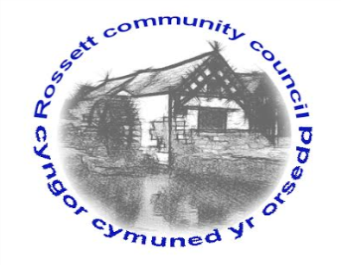 Rossett Community Council11th July 2018The next meeting of Rossett Community Council is to be held at Rossett Presbyterian Church meeting room, Station Road, Rossett on Wednesday 18th July 2018 at 7.30pm to transact the following business.Yours faithfullyWendy PaceClerk for the Council	AGENDADeclarations of InterestMembers are reminded that they should declare the existence and nature of any personal or prejudicial interest in the business of this meeting.Apologies for absence. Approval of the Minutes of the 20th June 2018 meeting.Police Report. 4.	Representation's from General Public5.	Matters arising:CCTVCadwyn ClwydCPR TrainingCommunity AwardsStation Road (Burton Close) parking7.	Matters to be discussed:Village Festival SignsPoo bags - Gresford8.	Reports : To receive updates from the following:County Councillor Jones’ ReportClerk’s Report Reports from Community Councillors9.	Planning: P2018/0560 – Land to the North and South of Lane Farm, Rossett – Outline Planning Application for Residential Development of Two Parcels of Land (Northern Parcel for up to 61 Dwellings, Southern Parcel for up to 71 Dwellings)10.	Finance:Finance ReportReview policies – Risk assessment and Financial Regulations, Three year plan – comments received from Cllr CleaverInvoices payable (see attached schedule)11.	Other Items brought to the Council’s Attention by Councillors	Cllr Matthias – Stray Cats12.	Date, Venue and Time of next meeting: Wednesday 15th August 2018 at 7.30pm at Rossett Village Hall back room, Station Road._____________________________________________________________Clerk : Wendy Pace : clerk@rossettcommunitycouncil.cymruTelephone:  07421 261118